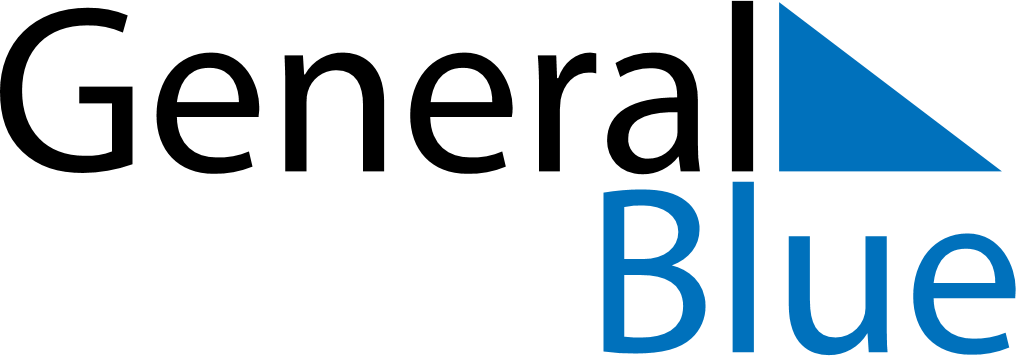 October 2021October 2021October 2021PeruPeruMondayTuesdayWednesdayThursdayFridaySaturdaySunday12345678910Battle of Angamos111213141516171819202122232425262728293031